Datos generales del interesado	Datos generales de la dependencia o empresaDatos generales del responsable del proyecto Datos del proyectoCalendarización de actividades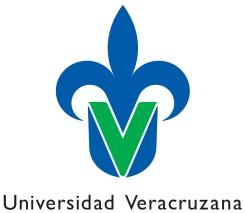 Universidad VeracruzanaFacultad de Estadística e InformáticaFormato de registro y plan de actividades de Servicio Social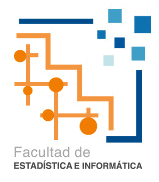 Matricula:Nombre completo:Correo electrónico:Carrera:Nombre:Dirección:Ciudad:Estado:Teléfono:Correo electrónico:Sector:Población AtendidaNúm. de usuarios directosNúm. de usuarios indirectosSector:Población AtendidaNombre completo:Cargo:Correo electrónico:Nombre :Descripción general:Objetivo general:Objetivos inmediatos:Objetivos mediatos:Metodología:Recursos humanos, económicos y materiales:Actividades y funciones:Responsabilidades:Duración:Días y horario: Mes ActividadNombre y firma del responsable del proyectoNombre  y firma del alumnoNombre y firma del Coordinador de Servicio social y Experiencia recepcional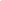 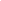 MCC. Fredy Castañeda Sánchez